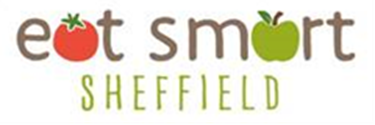 SECONDARY SCHOOLPUPIL QUESTIONNAIREPlease indicate which year you are in:Year 7    		Year 8	 		Year 9    	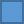 Year 10  		Year 11  		Year 12    	Year 13   Q1.	Do you have school meals?    Yes, every day (go to Q3.)            Yes, some days (go to Q2.)            Never  (go to Q6.)Q2.	On which days do you have school meals?Monday	Tuesday	Wednesday	Thursday	Friday	         It varies	Q3.	What is the best thing about school meals?	________________________________________________________________________Q4.	What is the worst thing about school meals?	________________________________________________________________________Q5.	On average, how often would you say your first choice food runs out?Always 		Most days  	      Some days  	Hardly ever  	       Never  Q6.	 If you don’t regularly eat a school lunch, why not?  I tried them but I didn't like them  Queues are too long  Cost too much money  I like my packed lunch  I don't like the choices of meals  I go home for lunch  I go off-site for lunch (eg. to the local shop / takeaway)  My parents choose for me  Other (please write in) ______________________________________________Q7.	How often do you eat the following as part of your school meal? 				Always		Sometimes	Rarely		NeverVegetables								Salad									Fruit									Pudding								Q8.	Do you ever throw any of your school meal away?	Always    	Sometimes  		Rarely  		Never  Q9.	What influences you on what you eat for lunch? (tick all that apply)How much it costs			What my friends have	What the food looks like 		What my parents think  Other (please write in) ______________________________________________ Q10.	Tick the words you would use to describe your school dining hall / canteen at lunch time:Noisy		Busy		Clean		Smelly		Dark		Messy		Bright		Comfortable	Calm		Quiet		Nice		Uncomfortable Any other words:	__________________________________________________________________________Q11.	Are the lunchtime staff friendly and helpful?	 	Always 		Sometimes   		Rarely    	Never    Q12.	How many marks out of 10 would you give the school lunch time experience?	1	2	3	4	5	6	7	8	9	10Q13. 	Have you any suggestions on how we could make school meals better? ___________________________________________________________________________Q14.	Have you any suggestions on how we could improve the dining hall / canteen?___________________________________________________________________________Q15.	How important is it to you to know where your food has come from and how it has been grown, produced, transported and cooked?Very important     Quite Important      Not that important     Not at all important Q16.	Which of the following would you say best describes you?  I know what I should eat & drink to be healthy and do so most of the time  I know what I should eat & drink to be healthy and do so some of the time  I know what I should eat & drink to be healthy but I rarely do  I know what I should eat & drink to be healthy but I never do  I do not know what I should eat & drink to be healthyQ17.	How often do you eat your 5-a-day (5 portions of fruit & vegetables)?	Every day  		Most days  		Some days  		Never  Q18.	Have you ever done any cooking?Never   	At home  	At school  	Somewhere else  							(please say where) ____________________Q19.	Have you ever done any gardening / grown any plants or food?Never   	At home  	At school  	Somewhere else  							(please say where) ____________________Q20.	Have you ever been to a farm?Never          With family            With school  	With someone else    						              		(please say who) _______________Q21.	Before now, have you ever been asked your opinion about school food?Yes  		No  		Not Sure  Q22.	Is there anything else you would like to say about school food?	___________________________________________________________________________	___________________________________________________________________________THANK YOU!